How to Post WiresFirst Step: Downloading File from EFS Site and Saving it Log in EFS SiteGo to: Select Program > Report/ Exports > Issued Money Code Report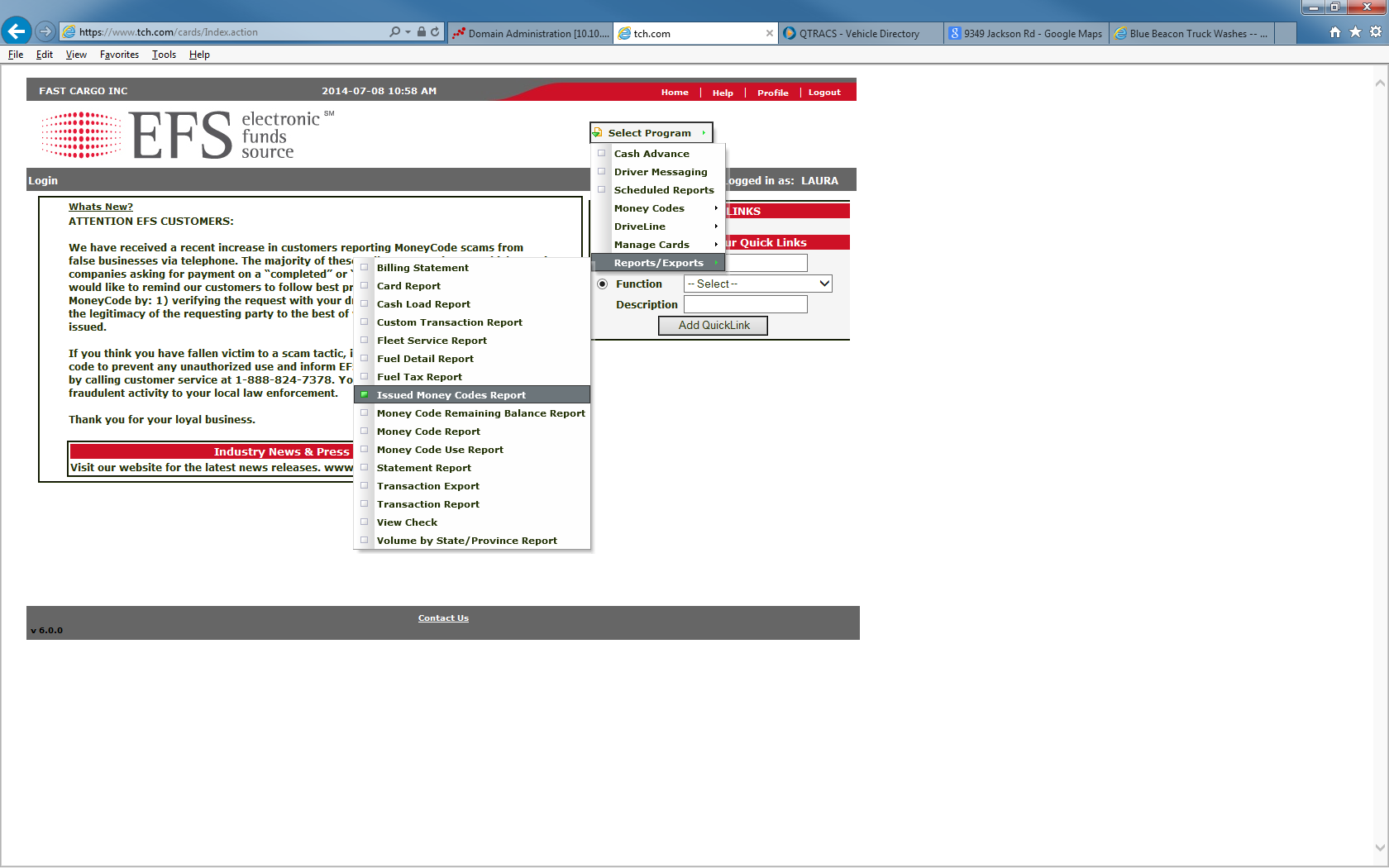 SCREEN: Issued Money Code ReportParameters are automated set, as example image displayed below, EXCEPT: dates and View Format TypeDATES:                          Should be the same date of wire transactions
                                       This is NEVER a present date, must be a date in the past.VIEW FORMAT TYPE:  ExcelClick SUBMIT to download the report.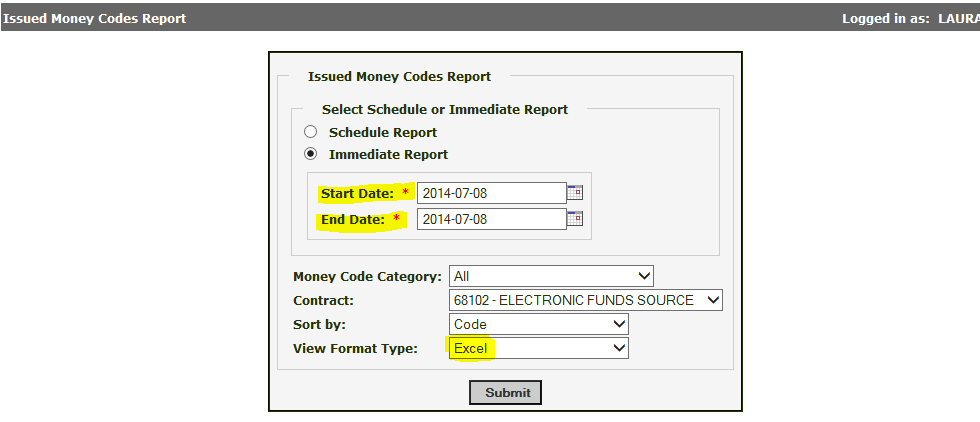 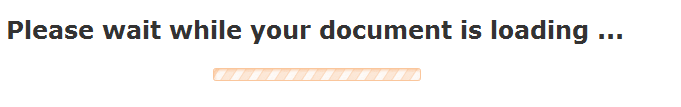 SCREEN: Document Complete |  Opening the XLS Issued Money Code ReportClick on ‘Click here to view the document’ to proceed with the downloading.Click OPEN: This will open the XLS Issued Money Code Report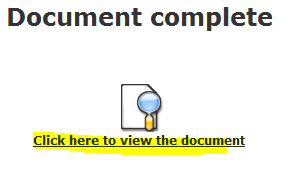 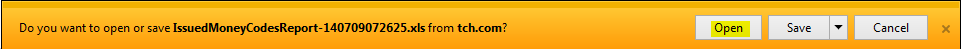 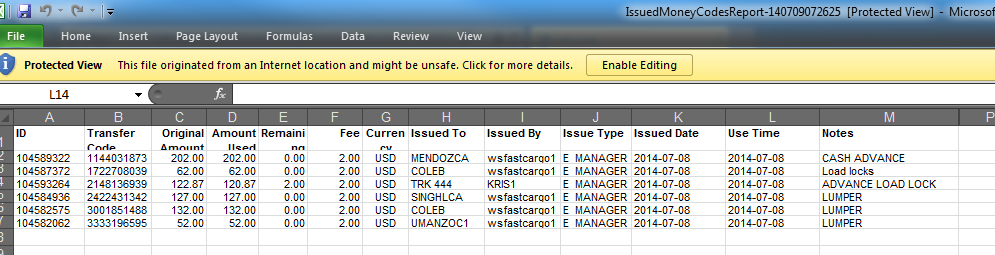 Understanding the Columns and its’ Definition’s COLUMN A: [ID] is known as the Control Number (Company Reference No.)COLUMN B: [Transfer Code] is known as the Check Code Number (Driver’s Reference No.)COLUMN C: [Original Amount] is known as the amount the code was generated for, including the fee. If this field is empty along with Columns D and E, this indicates that the wire was void out. AND would still need to be entered in DSS, Inc McLeod.COLUMN D: [Amount Used] displays the amount used VS. column CCOLUMN E: [Remaining Amount] how much money is left of the used amount.COLUMN H: [Issued To] sould display the payee code or a unit number (Required for when entering money codes genreated via website)COLUMN I:  [Issued By] Denotes the name who created the wirewsfastcargo1= Created via McLeod SystemIf this field has a diifrrent title other than ‘wsfastcargo1’ this measn the wire was done through EFS site and thus needs manually entered in DSS, Inc. McLeod.COLUMN K: [Issued Date] This column must have all the same dates, if not, re-run the report.COLUMN M: [Notes] this field should have a brief description of what the wire was for.This field sometimes cuts when there are too many characters within the notes.Entering EFS Wire Codes into DSSIf you found any codes within Column I denoting an entity name other than wsfastcargo1, it must be manually entered.Procedure:Open DSS, Inc. McLeod > Settlement Processing > Wire Funds Processing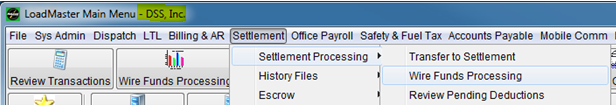 Wire Funds Transaction Screen: Click AddDate: match with the issue date on the spreadsheetDriver Code: Enter the driver CodePayee Code: Enter the driver’s corresponding payee codeOrder : Enter the the seven digit order number this should be found under the notes description.If no order number is described, send an e-mail to the Issuer to associtaed the wire with it.
To: Issuer, Issuers’ Manager; CC: Your managerOR: Search drivers or units view history activity and assoicate the order with the possible date match.Wire Code: Insert the wire service code that best fits the wire. If unknown, ask your manager.Provider Code: AutomatedControl Number= Column A from the spreadsheetCheck Code Number = Column B from the spreadsheetWire Serivce Charge: The wire feeVia McLeod Fee: $2.00Via EFS Site Fee: $0.00If it is a void check, it is also $0.00Check Amount: Match with Column C from the spreadsheet
If it is a VOID check the amount should be 0.00Fee to driver: If the wire is to deduct the fee, this field  should automatically be filled in, on the account of the WIRE CODE itself, it’s an automated switch.BOX Create Deduction: Mark this box in order to create a deduction.This should box should never be marked it the wire is a void check.See TABLE CHART below of WIRES that should NOT TO CHARGE certain drivers.Image example of an EFS genrated wire from 07/08/14 entered into DSS, Inc. McLeod below. 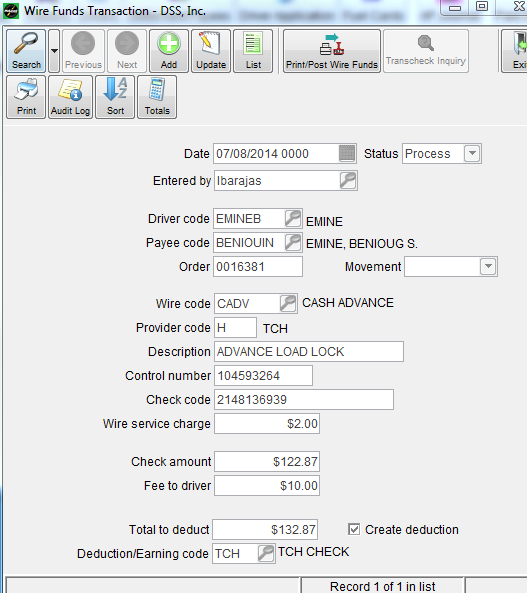 AUDITING: Lumpers /Match AmountsAudit all the Lumpers and make sure that they are entered into the loads they have been issued against in both DSS and Xpress.  If it isn’t attached you will need to enter it on the loads.Audit the Totals From DSS, Inc. McLeod vs. Totals in Spreadsheet.Once Matched you can post.If it does not match, please re-audit.Final Step: POSTING WIRESOpen DSS, Inc. McLeod > Settlement Processing > Wire Funds ProcessingProcedure: Click SearchOn the date field and enter only the single date of which wire transactions your posting. Click on Print/Post Wire Funds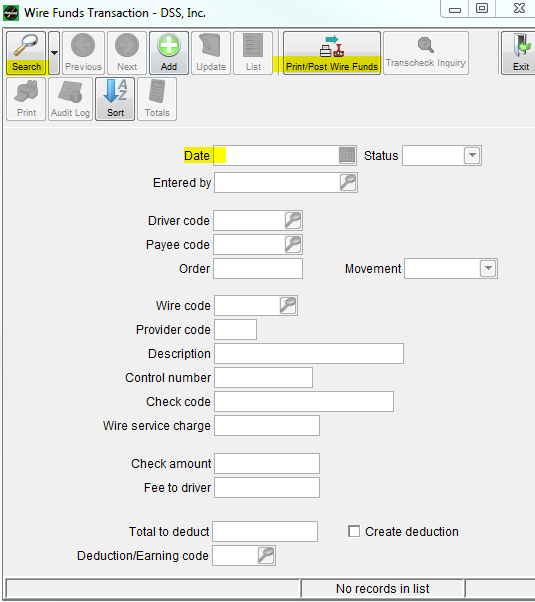 Next Screen: Print/Post Wire Funds- DSS, Inc.
a.) Cutoff date= single date in the past, never present. Should match with that of the date of the wires. 
b.) Unselect the BOX Print edit list
c.) Select the BOX Post transactions 

         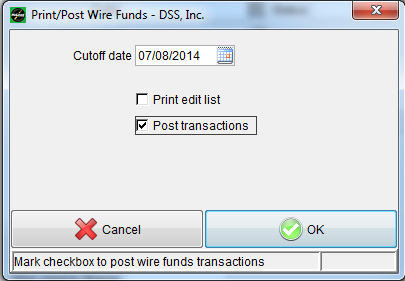 Send out a notification e-mail of wires being posted:Include only your department of the notification and provide the totals.TABLE CHART of WIRES that should NOT CHARGE certain drivers 